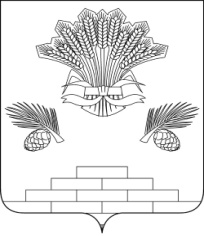 АДМИНИСТРАЦИЯ ЯШКИНСКОГО МУНИЦИПАЛЬНОГО ОКРУГАПОСТАНОВЛЕНИЕ   от «19» сентября 2022 г.  № 934-пЯшкинского муниципального округаО создании межведомственной санитарно-противоэпидемической комиссии администрации Яшкинского округаВ целях оперативной разработки мер и проведения работ по предупреждению, локализации и ликвидации массовых заболеваний и отравлений населения и обеспечения санитарно-эпидемиологического благополучия, в соответствии с Федеральным законом от 06.10.2003 № 131-Ф3 «Об общих принципах организации местного самоуправления в Российской Федерации», руководствуясь Уставом Яшкинского муниципального округа, администрация Яшкинского муниципального округа постановляет:1.   Утвердить состав санитарно - противоэпидемической комиссии Яшкинского муниципального округа согласно Приложению №1 к настоящему постановлению.2. Утвердить положение о санитарно - противоэпидемической комиссии Яшкинского муниципального округа в новой редакции согласно Приложению №2 к настоящему постановлению.3.  Признать утратившим силу постановления администрации Яшкинского муниципального района от 15.10.2014 №418-п «О внесении изменений в распоряжении главы Яшкинского района от 01.04.1999 №173-р «О санитарно-противоэпидемической комиссии администрации Яшкинского района».4. Признать утратившим силу постановления администрации Яшкинского муниципального района от 31.08.2015 №322-п ««О внесении изменений в распоряжении главы Яшкинского района от 01.04.1999 №173-р «О санитарно-противоэпидемической комиссии администрации Яшкинского района».5.  Контроль за исполнением данного постановления возложить на     первого заместителя главы Яшкинского муниципального округа А.А.Юрманова.6.     Настоящее постановление вступает в силу с момента подписания. Глава Яшкинского муниципального округа 							   	       Е.М. Курапов    Приложение №1 								          к постановлению администрации Яшкинского муниципального округаот «19» сентября 2022 года №934-пСОСТАВмежведомственной санитарно - противоэпидемической комиссии Яшкинского муниципального округаПредседатель комиссии – первый заместитель главы Яшкинского муниципального округа;Заместитель председателя комиссии – заместитель главы Яшкинского муниципального округа по социальным вопросам;Секретарь комиссии - инспектор (делопроизводитель) администрации Яшкинского муниципального округа;Член комиссии - председатель МКУ «Комитет по благоустройству Яшкинского муниципального округа»;Член комиссии – начальник станции ГБУ КО «Яшкинская станция по борьбе с болезнями животных» (по согласованию);Член комиссии - начальник территориального отдела Управления Роспотребнадзора по Кемеровской области-Кузбассу в г. Тайге и в Яшкинском районе (по согласованию);Член комиссии - Государственное бюджетное учреждение здравоохранения «Яшкинская районная больница имени Л.Г.Ворачевой» (ГБУЗ ЯРБ им. Л.Г. Ворачевой ) (по согласованию);Член комиссии – начальник отдела сельского хозяйства и продовольствия администрации Яшкинского муниципального округа;Член комиссии – начальник Управления социальной защиты населения администрации Яшкинского муниципального округа;Член комиссии - Начальник Управления культуры, молодежной политики и спорта администрации Яшкинского муниципального округа;Член комиссии - заместитель главы Яшкинского муниципального округа по экономическому развитию администрации Яшкинского муниципального округа;Член комиссии – начальник Управления образования администрации Яшкинского муниципального округа;Член комиссии – заведующий сектором по вопросам ГО и ЧС администрации Яшкинского муниципального округа;Член комиссии -  пресс-секретарь администрации Яшкинского муниципального округа.    Приложение №2 								          к постановлению администрации Яшкинского муниципального округаот «        »  сентября  2022 года  №____ПОЛОЖЕНИЕо межведомственной санитарно-противоэпидемической комиссии Яшкинского муниципального округа1. Межведомственная санитарно-противоэпидемическая комиссия Яшкинского муниципального округа (далее - Комиссия) является координационным органом, обеспечивающим взаимодействие органов местного самоуправления Яшкинского муниципального округа организаций, независимо от их организационно-правовой формы и формы собственности, индивидуальных предпринимателей, осуществляющих хозяйственную деятельность на территории Яшкинского муниципального округа и граждан в проведении мероприятий по предупреждению, локализации и ликвидации инфекционных заболеваний, массовых неинфекционных заболеваний (отравлений) населения, обеспечению санитарно-эпидемиологического благополучия населения и санитарной охраны территории Яшкинского муниципального округа.2. Комиссия в своей деятельности руководствуется Конституцией Российской Федерации, федеральными законами, иными нормативными правовыми актами Российской Федерации, Уставом Яшкинского муниципального округа и иными нормативными правовыми актами Яшкинского муниципального округа, а также настоящим Положением.3. Основными задачами комиссии являются:а) разработка мер по профилактике массовых заболеваний и отравлений, обеспечение санитарно-эпидемиологического благополучия населения Яшкинского муниципального округа;б) обеспечение эффективного взаимодействия органов местного самоуправления Яшкинского муниципального округа, организаций независимо от их организационно-правовой формы и формы собственности, индивидуальных предпринимателей, осуществляющих хозяйственную деятельность на территории Яшкинского муниципального округа, и граждан в проведении санитарно-противоэпидемических мероприятий, обеспечивающих санитарно-эпидемиологическое благополучие населения и санитарную охрану территории Яшкинского муниципального округа;в) организация контроля за реализацией муниципальных программ по профилактике, локализации и ликвидации инфекционных заболеваний, массовых неинфекционных заболеваний (отравлений) населения, обеспечение санитарно-эпидемиологического благополучия населения и санитарной охраны на территории Яшкинского муниципального округа;г) подготовка и внесение в установленном порядке предложений по совершенствованию нормативных правовых актов Яшкинского муниципального округа по предупреждению массовых заболеваний и обеспечению санитарно-эпидемиологического благополучия населения в Яшкинском муниципальном округе.4. Комиссия для выполнения возложенных на нее задач осуществляет следующие функции:а) рассматривает вопросы возможного возникновения на территории Яшкинского муниципального округа санитарно-эпидемиологического неблагополучия (в том числе инфекционных заболеваний, массовых неинфекционных заболеваний (отравлений) населения в Яшкинском муниципальном округе и его предупреждения;б) разрабатывает и организует осуществление комплексных мероприятий, обеспечивающих локализацию и ликвидацию очагов массовых заболеваний среди населения в Яшкинском муниципальном округе, улучшения санитарно-противоэпидемиологической обстановки в Яшкинском муниципальном округе, принимает решение по этим вопросам и контролирует их выполнение;в) определяет необходимость введения и отмены в установленном порядке на территории Яшкинского муниципального округа особых условий и режимов проживания населения и ведения хозяйственной деятельности, направленных на предотвращение распространения и ликвидацию массовых заболеваний (отравлений) населения, очагов особо опасных инфекционных болезней человека и обеспечение санитарно-эпидемиологического благополучия;г) рассматривает и оценивает состояние санитарно-эпидемиологической обстановки на территории Яшкинского муниципального округа и прогнозы ее изменения, а также выполнение санитарного законодательства Российской Федерации в области обеспечения санитарно-эпидемиологического благополучия населения в Минераловодском городском округе Ставропольского края;д) информирует главу Яшкинского муниципального округа о случаях массовых заболеваний (отравлений) населения на территории Яшкинского муниципального округа и принятых мерах по их локализации и ликвидации.5. Комиссия имеет право:а) запрашивать и получать в установленном порядке необходимые материалы по вопросам, относящимся к компетенции Комиссии от территориальных органов, федеральных органов исполнительной власти, органов местного самоуправления Яшкинского муниципального округа, а также от организаций независимо от их организационно-правовой формы и формы собственности, осуществляющих хозяйственную деятельность на территории Яшкинского муниципального округа и их должностных лиц;б) заслушивать на своих заседаниях должностных лиц органов местного самоуправления, организаций независимо от их организационно-правовой формы и формы собственности, осуществляющих хозяйственную деятельность на территории Яшкинского муниципального округа, и граждан по реализации мер, направленных на профилактику массовых заболеваний (отравлений) населения и обеспечение санитарно-эпидемиологического благополучия, а также по выполнение решений комиссии, принятых в соответствии с ее компетенцией;в) вносить в установленном порядке соответствующим органам предложения об отстранении от работы, о привлечении к дисциплинарной, административной и уголовной ответственности должностных лиц, по вине которых допущены случаи инфекционных заболеваний, массовых неинфекционных заболеваний (отравлений) населения Яшкинского муниципального округа и которыми не соблюдается законодательство в области обеспечения санитарно-эпидемиологического благополучия населения.6. Состав Комиссии утверждается постановлением администрации Яшкинского муниципального округа.Комиссия состоит из председателя, заместителя председателя, секретаря и членов комиссии.        Председатель комиссии несет персональную ответственность за выполнение возложенных на Комиссию задач, утверждает планы работы Комиссии.Заместитель председателя выполняют поручения председателя комиссии, а также в отсутствие председателя комиссии исполняют его обязанности.Секретарь комиссии обеспечивает подготовку материалов к заседанию комиссии, ведение протоколов заседания комиссии, осуществляет иные функции по обеспечению деятельности Комиссии.Присутствие на заседании Комиссии ее членов обязательно. В случае если член Комиссии не может по уважительной причине присутствовать на заседании, он может направить для участия в заседании доверенное лицо.7. Заседания Комиссии проводятся по мере необходимости, но не реже одного раза в квартал.На заседания Комиссии могут приглашаться представители заинтересованных ведомств, органов законодательной власти, предпринимательских структур, общественных организаций, ученые, специалисты и общественные деятели.8. Решения Комиссии принимаются большинством голосов присутствующих на заседании членов комиссии и оформляются протоколом, который подписывается председателем комиссии. При равенстве голосов членов комиссии голос председателя является решающим.9. Решения Комиссии доводятся до сведения заинтересованных органов власти, организаций и граждан в виде выписок из протоколов или публикаций в средствах массовой информации.10. Организационно-техническое и документационное обеспечение деятельности Комиссии осуществляется администрацией Яшкинского муниципального округа.Первый заместитель главы Яшкинского муниципального округа					А.А. Юрманов